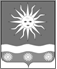 ПОСТАНОВЛЕНИЕАДМИНИСТРАЦИИ  ОТРАДНЕНСКОГО СЕЛЬСКОГО ПОСЕЛЕНИЯ ТИХОРЕЦКОГО РАЙОНАот 11.04.2018                                                                                                        № 13     станица Отрадная  Об исполнении бюджета Отрадненского сельского поселения Тихорецкого района за 1 квартал 2018 года	В соответствии со статьей 264.2 Бюджетного кодекса Российской Федерации и Положением о бюджетном процессе в Отрадненском сельском поселении Тихорецкого района, утвержденным решением Совета Отрадненского сельского поселения Тихорецкого района от 12 июля  2012 года № 131 «Об утверждении положения о бюджетном процессе в  Отрадненском сельском поселении Тихорецкого района», п о с т а н о в л я ю:	1. Утвердить отчет об исполнении бюджета Отрадненского сельского поселения Тихорецкого района за 1 квартал 2018 года (прилагается):         2. Ведущему специалисту администрации Отрадненского сельского поселения Тихорецкого района (Кулишова) обнародовать настоящее постановление в установленном порядке и разместить на официальном сайте администрации Отрадненского сельского поселения Тихорецкого района в информационно-телекоммуникационной сети «Интернет»         3. Контроль за выполнением настоящего  постановления возложить на председателя планово-бюджетной комиссии Совета Отрадненского сельского поселения Тихорецкого района (Здориков).4. Настоящее постановление  вступает в силу со дня его подписания.Глава Отрадненского сельского поселения Тихорецкого района                                                                           Г.Г.Денисенко